INDICAÇÃO Nº 686/2019Sugere ao Poder Executivo Municipal que proceda ao recapeamento da Rua Tamoios, da Rua Xavantes até a Rua Caiapós no Jd. São Francisco.Excelentíssimo Senhor Prefeito Municipal, Nos termos do Art. 108 do Regimento Interno desta Casa de Leis, dirijo-me a Vossa Excelência para sugerir ao setor competente que proceda ao recapeamento da Rua Tamoios, da Rua Xavantes até a Rua Caiapós no Jd. São Francisco.Justificativa:Fomos procurados por munícipes, solicitando essa providencia, pois segundo eles a mesma está em más condições, causando transtornos, dificultando os acessos e podendo danificar os veículos.Plenário “Dr. Tancredo Neves”, em 18 de Fevereiro de 2019.José Luís Fornasari                                                  “Joi Fornasari”                                                    - Vereador -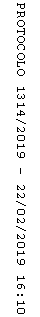 